 Waleed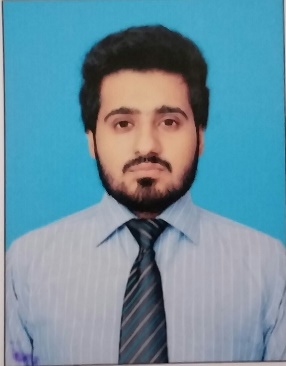 Waleed.372843@2freemail.com  				Page 1											Page 2ObjectiveObjectiveObjectiveTo bring to your organization enthusiasm, dedication, responsibility and good work ethic, combined with a desire to utilize my skills obtained through experience in order to learn and grow.To bring to your organization enthusiasm, dedication, responsibility and good work ethic, combined with a desire to utilize my skills obtained through experience in order to learn and grow.To bring to your organization enthusiasm, dedication, responsibility and good work ethic, combined with a desire to utilize my skills obtained through experience in order to learn and grow.PROFESSIONAL AND ACADEMIC QUALIFICATIONSPROFESSIONAL AND ACADEMIC QUALIFICATIONSPROFESSIONAL AND ACADEMIC QUALIFICATIONSParticularsInstituteYearACCA - AffiliateAssociation of Chartered Certified Accountants (ACCA), UK 2017Bachelor of Commerce University of Karachi2014Advanced Diploma in Accounting and BusinessAssociation of Chartered Certified Accountants (ACCA), UK2012Cambridge GCE A LevelsThe City School, PAF Chapter, Karachi2009Cambridge GCE O LevelsThe City School, Karachi2007PROFESSIONAL EXPERIENCEGhandhara Industries Ltd,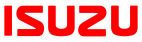 ISUZU Motors LtdManagement Trainee - Finance                                                                                January 2017 – PresentCurrently working in Treasury. Some of my work includes:- Opening and amending Letter of Credits.- Daily dealing with banks regarding Transactions, Advices, Pay Orders, Bank Guarantees, EIFs, Financing etc.- Maintaining journal entries and preparing regular Excel summaries of entries.- Calculating and making summaries of Finance cost charged for Managers.- Preparing monthly bank reconciliations.- Liaising with auditors.Hashmi & Co. Chartered Accountants  Audit Trainee                                                                                              September 2016 -December 2016Responsibilities:- Check client’s financial statements to ensure proper accounting has been made.- Familiarizing with the clients in addition to maintaining and developing good relations.- Examining Balance sheets, Profit and loss accounts in detail.- Collect audit evidence.Audited clients: Manufacturing;Mehran Plastic Industries (Pvt) LtdSunrise Plastic Industries (Pvt) Ltd Blow Plast (Pvt) LtdService;Bottom Line (Pvt) LtdWORKSHOP AND TRAININGSAP FI user end training by a collaboration of Exdnow and ACCA.One day training workshop on Risk Management at Abeel School of Accountancy.QuickBooks by Sohaib Jamal at Abeel School of Accountancy.Financial Modeling as an elective subject by Sohaib Jamal.Following areas are covered in this subject:Excel till advance levelMacros for Financial ModelsSolver for model optimizationGraphical tools for decision makingDashboards for summary informationData Tables and Scenario Manager as Analytical tools Logic building using functions and formulasThese will be applied on following models:Financial Statement Projection ModelCapital Budget modelAmortization modelMaster Budget including MRP, Expense Budgets, Capital Expenditure Budget and Financial StatementsA loan borrowing model for a companyAnd many other small modelsSkills & LanguagesFluent in Urdu, English and Sindhi.ERP Sidat Hyder Efficient with the use of MS Office.Communication, Leadership, Entrepreneurship, Interpersonal, Analytical, Problem Solving & Decision Making Skills.Good understanding of International Financial reporting standards (IFRS), International Standards of Auditing (ISA) & corporate law.Advanced ExcelTeam worker.Hard worker.Fast learner.